Day 3 - Week Beginning 13th July 2020 – EnglishSPaGWords with the k sound spelt with queWrite each word in your spelling list using 2 different colours. Write the consonants in one colour and the vowels in another colour.mosque unique antique plaque cheque boutique picturesque    grotesque  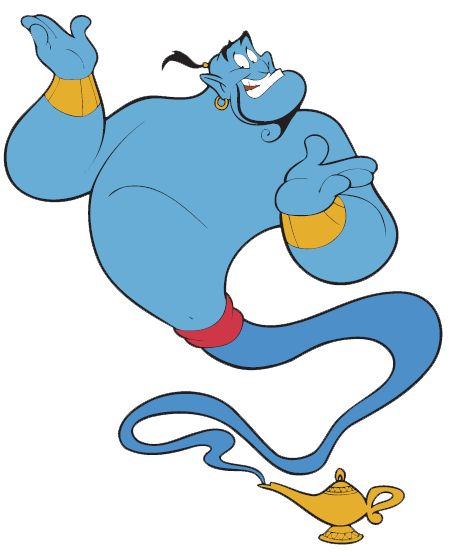 Word of the Day – crave Definition ______________________________________________________________________________________________________________________________________________________Used it in a sentence: _____________________________________________________________________________________________________________________________Word Class: ____________________________________________________EnglishFirst read the following extract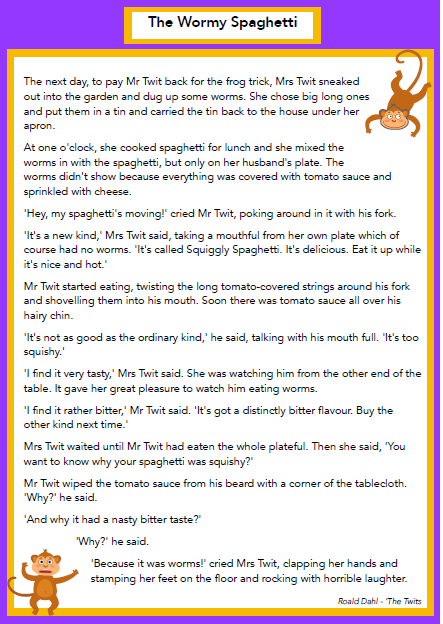 TaskCreate a plan for a set of instructions that would be included in a recipe book entitled, ‘Tasty Twit Treats’. Plan a recipe for Wormy Spaghetti featured in the Twits.  Use these imperative verbs below will be helpful in your plan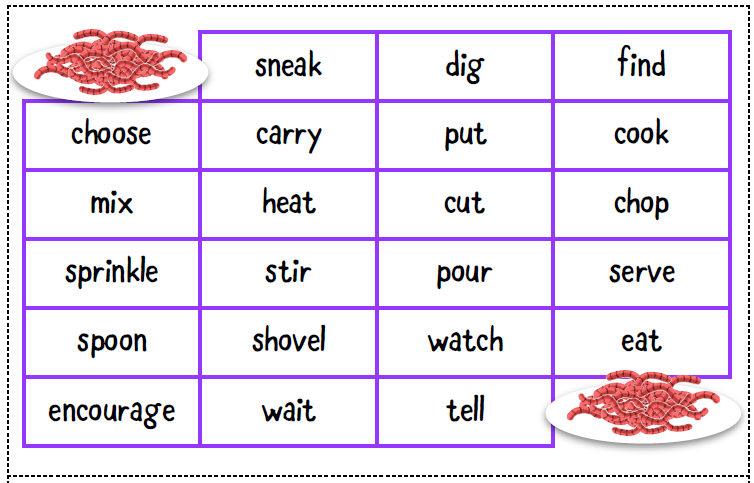 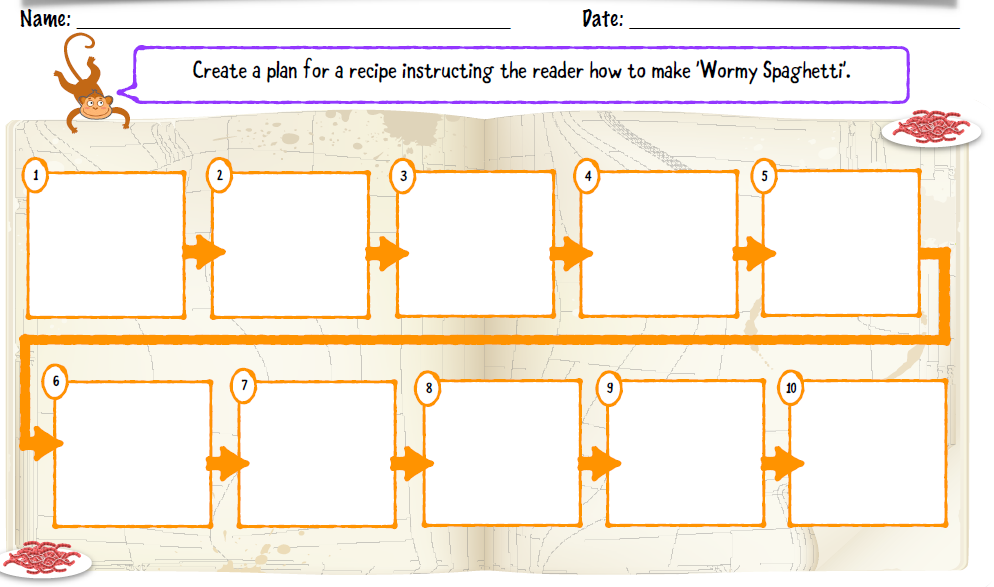 Day 3Starter432 +777 654 – 464124 ÷ 4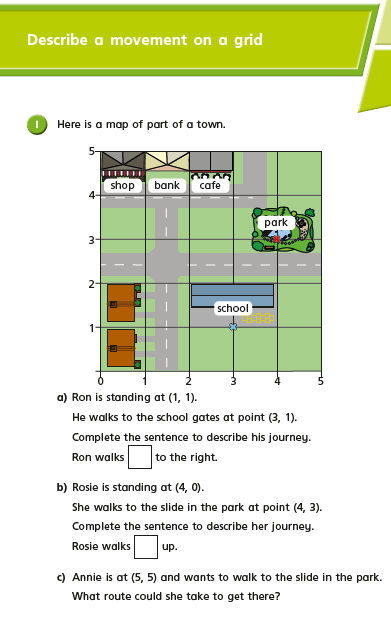 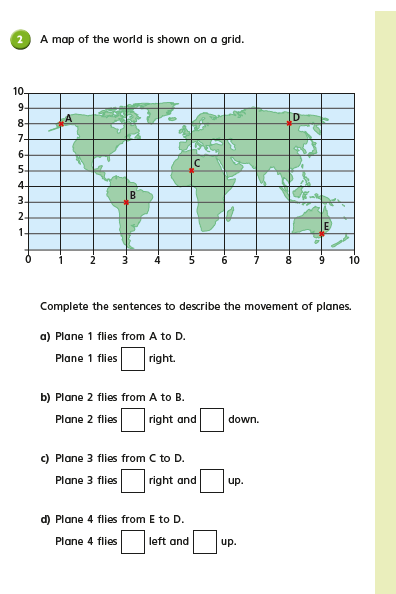 Day 3 –History Task1 : Listen to Greg Jenner (from horrible histories) give a 15min lesson on Ancient Egypt. Search ‘BBC home school history’ or click here:  https://www.bbc.co.uk/sounds/play/m000kgnr What new facts did you learn? How did you do in the quiz at the end? Task 2: Could you create your own quiz about ancient Egypt and send it to a friend?TASK 3: When we first started this topic you would have filled in a table like the one below. You can now take some time to reflect on all the wonderful new things you have learned and fill in the final column! 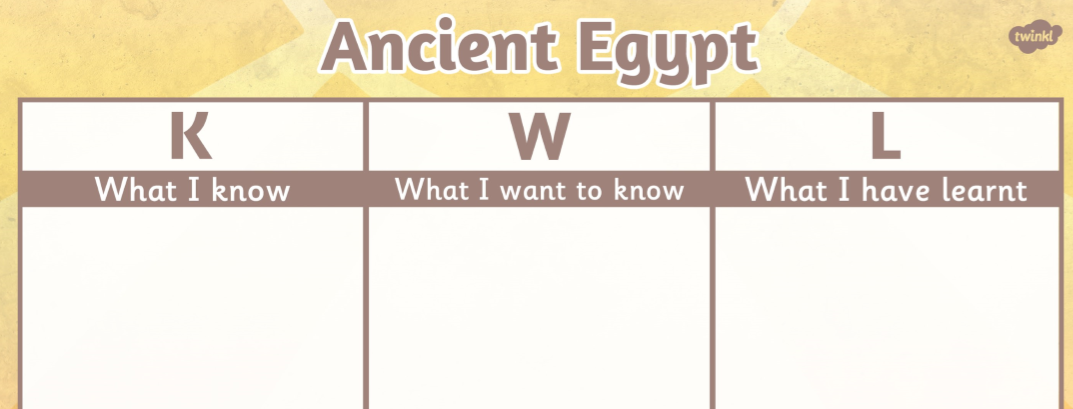 